Всероссийская перепись населения Всероссийская перепись населения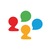 Подготовка к Переписи-2020 вышла на финишную прямую! Премьер-министр Дмитрий Медведев подписал постановление правительства «Об организации Всероссийской переписи населения 2020 года». Определены сроки проведения переписи и зоны ответственности. Рассказываем о документе самое важное:● Момент начала переписи наступит в 0 часов 1 октября 2020 года;● Перепись пройдет с 1 по 31 октября по всей стране и с 1 апреля по 20 декабря — на труднодоступных территориях;● За проведение переписи, обработку данных и подведение итогов отвечает Росстат;● Министерство цифрового развития обеспечит IT-инфраструктуру для сбора данных в электронной форме;● Предварительные результаты переписи станут известны в апреле 2021 года. Окончательные итоги подведут и опубликуют поэтапно до конца 4-го квартала 2022 года;● За перепись некоторых категорий граждан отвечают профильные министерства и ведомства. Например, за перепись военнослужащих, их семей, сотрудников МВД, служащих в войсках национальной гвардии, проживающих на территории закрытых военных городков и воинских частей, отвечает Минобороны, МВД, МЧС, ФСБ, ФСО и Росгвардия, а за перепись космонавтов — госкорпорация «Роскосмос».#перепись #ВПН2020 #переписьнаселения #перепись2020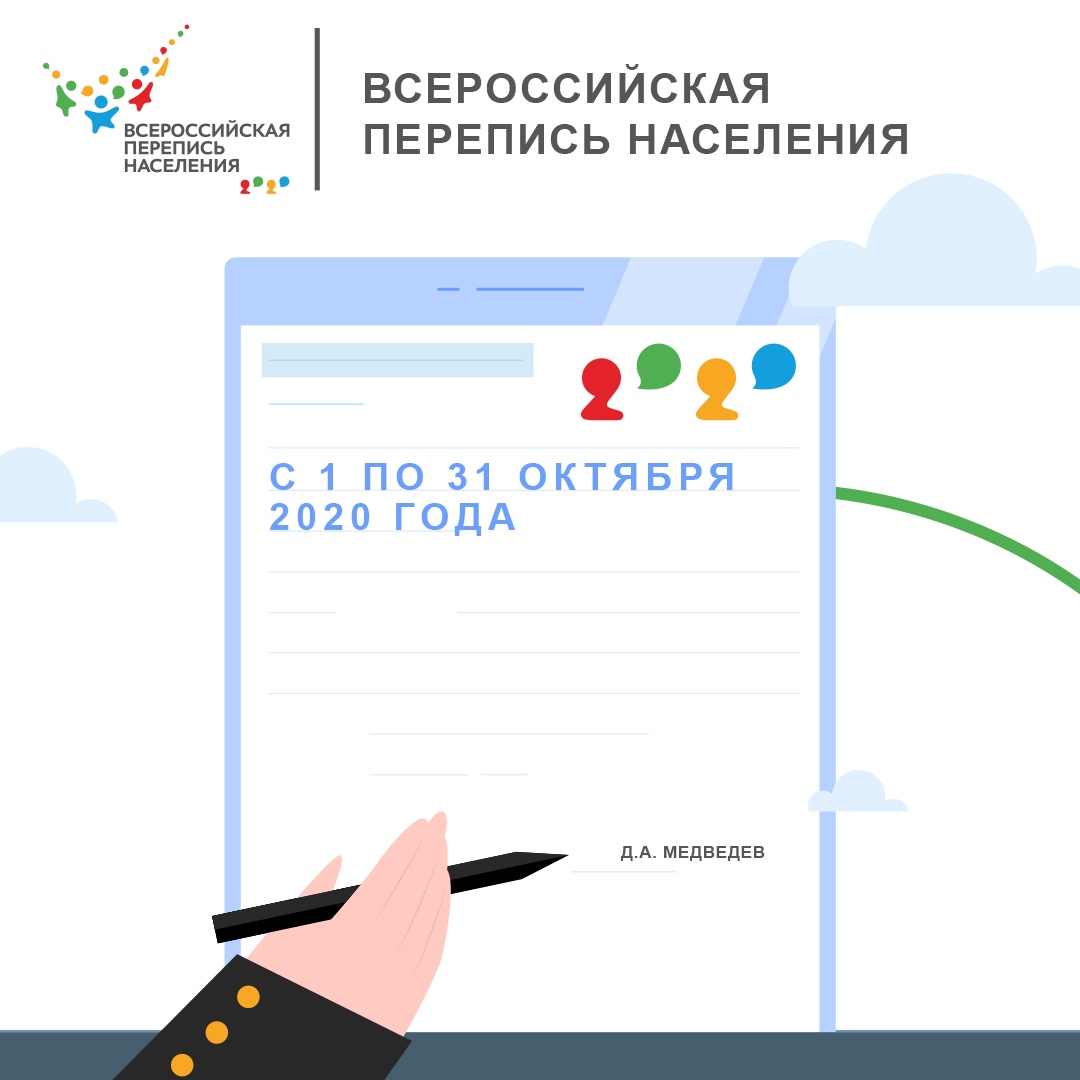 